博士生导师简介教育部新世纪优秀人才，江苏省中青年科技领军人才。  先后主持国家自然科学基金面上项目、国家新药创新重大专项、教育部博士点基金等20余项课题。近5年以第一或通讯作者在国际著名杂志Organic Letters，Journal of Natural Products, Analytical Chemistry, Chemistry-A European，Chemical Communications 等杂志发表研究性论文52篇，获授权专利6项。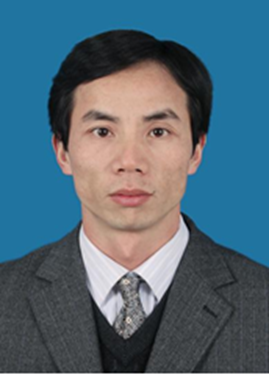 姓名姓名罗建光罗建光罗建光罗建光导师类型导师类型直博生导师直博生导师直博生导师学院/单位学院/单位中药学院中药学院中药学院中药学院招生学科招生学科中药学中药学中药学电话电话13914728431139147284311391472843113914728431邮箱邮箱Luojg99@163.comLuojg99@163.comLuojg99@163.com研究方向（100字以内）中药药效物质基础研究新天然活性成分发现与作用靶点鉴定研究方向（100字以内）中药药效物质基础研究新天然活性成分发现与作用靶点鉴定研究方向（100字以内）中药药效物质基础研究新天然活性成分发现与作用靶点鉴定研究方向（100字以内）中药药效物质基础研究新天然活性成分发现与作用靶点鉴定研究方向（100字以内）中药药效物质基础研究新天然活性成分发现与作用靶点鉴定研究方向（100字以内）中药药效物质基础研究新天然活性成分发现与作用靶点鉴定研究方向（100字以内）中药药效物质基础研究新天然活性成分发现与作用靶点鉴定研究方向（100字以内）中药药效物质基础研究新天然活性成分发现与作用靶点鉴定研究方向（100字以内）中药药效物质基础研究新天然活性成分发现与作用靶点鉴定研究方向（100字以内）中药药效物质基础研究新天然活性成分发现与作用靶点鉴定研究方向（100字以内）中药药效物质基础研究新天然活性成分发现与作用靶点鉴定个人简介（包括教育背景、工作经历、社会兼职、视频链接等）个人简介（包括教育背景、工作经历、社会兼职、视频链接等）个人简介（包括教育背景、工作经历、社会兼职、视频链接等）个人简介（包括教育背景、工作经历、社会兼职、视频链接等）个人简介（包括教育背景、工作经历、社会兼职、视频链接等）个人简介（包括教育背景、工作经历、社会兼职、视频链接等）个人简介（包括教育背景、工作经历、社会兼职、视频链接等）个人简介（包括教育背景、工作经历、社会兼职、视频链接等）个人简介（包括教育背景、工作经历、社会兼职、视频链接等）个人简介（包括教育背景、工作经历、社会兼职、视频链接等）个人简介（包括教育背景、工作经历、社会兼职、视频链接等）个人简介（包括教育背景、工作经历、社会兼职、视频链接等）个人简介（包括教育背景、工作经历、社会兼职、视频链接等）个人简介（包括教育背景、工作经历、社会兼职、视频链接等）1994年9月-1998年6月 湖南中医药大学药学院本科学习；1998年7月~2001年9月 湖南宏生堂制药有限公司技术开发部工作；2001年9月~2006年6月 中国药科大学中药学专业学习，获博士学位；2006年7月~2007年6月 中国海洋大学医药学院 讲师；2007年7月~2009年6月 中国药科大学中药学院 讲师；2009年7月~2014年6月 中国药科大学中药学院 副教授；2013年5月~2014年5月  美国亚利桑那大学（University of Arizona）访问学者。2014年6月至今  中国药科大学中药学院 教授。1994年9月-1998年6月 湖南中医药大学药学院本科学习；1998年7月~2001年9月 湖南宏生堂制药有限公司技术开发部工作；2001年9月~2006年6月 中国药科大学中药学专业学习，获博士学位；2006年7月~2007年6月 中国海洋大学医药学院 讲师；2007年7月~2009年6月 中国药科大学中药学院 讲师；2009年7月~2014年6月 中国药科大学中药学院 副教授；2013年5月~2014年5月  美国亚利桑那大学（University of Arizona）访问学者。2014年6月至今  中国药科大学中药学院 教授。1994年9月-1998年6月 湖南中医药大学药学院本科学习；1998年7月~2001年9月 湖南宏生堂制药有限公司技术开发部工作；2001年9月~2006年6月 中国药科大学中药学专业学习，获博士学位；2006年7月~2007年6月 中国海洋大学医药学院 讲师；2007年7月~2009年6月 中国药科大学中药学院 讲师；2009年7月~2014年6月 中国药科大学中药学院 副教授；2013年5月~2014年5月  美国亚利桑那大学（University of Arizona）访问学者。2014年6月至今  中国药科大学中药学院 教授。1994年9月-1998年6月 湖南中医药大学药学院本科学习；1998年7月~2001年9月 湖南宏生堂制药有限公司技术开发部工作；2001年9月~2006年6月 中国药科大学中药学专业学习，获博士学位；2006年7月~2007年6月 中国海洋大学医药学院 讲师；2007年7月~2009年6月 中国药科大学中药学院 讲师；2009年7月~2014年6月 中国药科大学中药学院 副教授；2013年5月~2014年5月  美国亚利桑那大学（University of Arizona）访问学者。2014年6月至今  中国药科大学中药学院 教授。1994年9月-1998年6月 湖南中医药大学药学院本科学习；1998年7月~2001年9月 湖南宏生堂制药有限公司技术开发部工作；2001年9月~2006年6月 中国药科大学中药学专业学习，获博士学位；2006年7月~2007年6月 中国海洋大学医药学院 讲师；2007年7月~2009年6月 中国药科大学中药学院 讲师；2009年7月~2014年6月 中国药科大学中药学院 副教授；2013年5月~2014年5月  美国亚利桑那大学（University of Arizona）访问学者。2014年6月至今  中国药科大学中药学院 教授。1994年9月-1998年6月 湖南中医药大学药学院本科学习；1998年7月~2001年9月 湖南宏生堂制药有限公司技术开发部工作；2001年9月~2006年6月 中国药科大学中药学专业学习，获博士学位；2006年7月~2007年6月 中国海洋大学医药学院 讲师；2007年7月~2009年6月 中国药科大学中药学院 讲师；2009年7月~2014年6月 中国药科大学中药学院 副教授；2013年5月~2014年5月  美国亚利桑那大学（University of Arizona）访问学者。2014年6月至今  中国药科大学中药学院 教授。1994年9月-1998年6月 湖南中医药大学药学院本科学习；1998年7月~2001年9月 湖南宏生堂制药有限公司技术开发部工作；2001年9月~2006年6月 中国药科大学中药学专业学习，获博士学位；2006年7月~2007年6月 中国海洋大学医药学院 讲师；2007年7月~2009年6月 中国药科大学中药学院 讲师；2009年7月~2014年6月 中国药科大学中药学院 副教授；2013年5月~2014年5月  美国亚利桑那大学（University of Arizona）访问学者。2014年6月至今  中国药科大学中药学院 教授。1994年9月-1998年6月 湖南中医药大学药学院本科学习；1998年7月~2001年9月 湖南宏生堂制药有限公司技术开发部工作；2001年9月~2006年6月 中国药科大学中药学专业学习，获博士学位；2006年7月~2007年6月 中国海洋大学医药学院 讲师；2007年7月~2009年6月 中国药科大学中药学院 讲师；2009年7月~2014年6月 中国药科大学中药学院 副教授；2013年5月~2014年5月  美国亚利桑那大学（University of Arizona）访问学者。2014年6月至今  中国药科大学中药学院 教授。1994年9月-1998年6月 湖南中医药大学药学院本科学习；1998年7月~2001年9月 湖南宏生堂制药有限公司技术开发部工作；2001年9月~2006年6月 中国药科大学中药学专业学习，获博士学位；2006年7月~2007年6月 中国海洋大学医药学院 讲师；2007年7月~2009年6月 中国药科大学中药学院 讲师；2009年7月~2014年6月 中国药科大学中药学院 副教授；2013年5月~2014年5月  美国亚利桑那大学（University of Arizona）访问学者。2014年6月至今  中国药科大学中药学院 教授。1994年9月-1998年6月 湖南中医药大学药学院本科学习；1998年7月~2001年9月 湖南宏生堂制药有限公司技术开发部工作；2001年9月~2006年6月 中国药科大学中药学专业学习，获博士学位；2006年7月~2007年6月 中国海洋大学医药学院 讲师；2007年7月~2009年6月 中国药科大学中药学院 讲师；2009年7月~2014年6月 中国药科大学中药学院 副教授；2013年5月~2014年5月  美国亚利桑那大学（University of Arizona）访问学者。2014年6月至今  中国药科大学中药学院 教授。1994年9月-1998年6月 湖南中医药大学药学院本科学习；1998年7月~2001年9月 湖南宏生堂制药有限公司技术开发部工作；2001年9月~2006年6月 中国药科大学中药学专业学习，获博士学位；2006年7月~2007年6月 中国海洋大学医药学院 讲师；2007年7月~2009年6月 中国药科大学中药学院 讲师；2009年7月~2014年6月 中国药科大学中药学院 副教授；2013年5月~2014年5月  美国亚利桑那大学（University of Arizona）访问学者。2014年6月至今  中国药科大学中药学院 教授。1994年9月-1998年6月 湖南中医药大学药学院本科学习；1998年7月~2001年9月 湖南宏生堂制药有限公司技术开发部工作；2001年9月~2006年6月 中国药科大学中药学专业学习，获博士学位；2006年7月~2007年6月 中国海洋大学医药学院 讲师；2007年7月~2009年6月 中国药科大学中药学院 讲师；2009年7月~2014年6月 中国药科大学中药学院 副教授；2013年5月~2014年5月  美国亚利桑那大学（University of Arizona）访问学者。2014年6月至今  中国药科大学中药学院 教授。1994年9月-1998年6月 湖南中医药大学药学院本科学习；1998年7月~2001年9月 湖南宏生堂制药有限公司技术开发部工作；2001年9月~2006年6月 中国药科大学中药学专业学习，获博士学位；2006年7月~2007年6月 中国海洋大学医药学院 讲师；2007年7月~2009年6月 中国药科大学中药学院 讲师；2009年7月~2014年6月 中国药科大学中药学院 副教授；2013年5月~2014年5月  美国亚利桑那大学（University of Arizona）访问学者。2014年6月至今  中国药科大学中药学院 教授。1994年9月-1998年6月 湖南中医药大学药学院本科学习；1998年7月~2001年9月 湖南宏生堂制药有限公司技术开发部工作；2001年9月~2006年6月 中国药科大学中药学专业学习，获博士学位；2006年7月~2007年6月 中国海洋大学医药学院 讲师；2007年7月~2009年6月 中国药科大学中药学院 讲师；2009年7月~2014年6月 中国药科大学中药学院 副教授；2013年5月~2014年5月  美国亚利桑那大学（University of Arizona）访问学者。2014年6月至今  中国药科大学中药学院 教授。主持科研项目（3个以内）主持科研项目（3个以内）主持科研项目（3个以内）主持科研项目（3个以内）主持科研项目（3个以内）主持科研项目（3个以内）主持科研项目（3个以内）主持科研项目（3个以内）主持科研项目（3个以内）主持科研项目（3个以内）主持科研项目（3个以内）主持科研项目（3个以内）主持科研项目（3个以内）主持科研项目（3个以内）编号编号项目名称项目类型项目类型项目类别项目类别起讫时间起讫时间起讫时间总经费（万元）总经费（万元）总经费（万元）本人承担任务11酸浆属清热解毒中药中抗肿瘤睡茄内酯成分发现与作用靶点研究纵向纵向国家自然科学基金面上项目国家自然科学基金面上项目2019.1-2022.12.2019.1-2022.12.2019.1-2022.12.575757主持22经典名方开发与研究横向横向企业合作企业合作2019.1-2021.12.2019.1-2021.12.2019.1-2021.12.150150150主持33牵牛子树脂糖苷成分及其对水通道蛋白3调节效应的研究纵向纵向国家自然科学基金面上项目国家自然科学基金面上项目2016.1-2019.12.2016.1-2019.12.2016.1-2019.12.74.474.474.4主持代表性成果（3个以内）代表性成果（3个以内）代表性成果（3个以内）代表性成果（3个以内）代表性成果（3个以内）代表性成果（3个以内）代表性成果（3个以内）代表性成果（3个以内）代表性成果（3个以内）代表性成果（3个以内）代表性成果（3个以内）代表性成果（3个以内）代表性成果（3个以内）代表性成果（3个以内）编号论文标题论文标题论文标题期刊名称期刊名称收录情况收录情况卷期卷期卷期卷期作者排名作者排名1Melipatulinones A–C, three lignan–phloroglucinol hybrids from Melicope patulinervia, Melipatulinones A–C, three lignan–phloroglucinol hybrids from Melicope patulinervia, Melipatulinones A–C, three lignan–phloroglucinol hybrids from Melicope patulinervia, Organic Letters, Organic Letters, SCISCI2020, 22,1380-13842020, 22,1380-13842020, 22,1380-13842020, 22,1380-1384通讯排二通讯排二2Taxodisones A and B: bioactive C30-terpenes with new skeletons from Taxodium distichum and their deep originTaxodisones A and B: bioactive C30-terpenes with new skeletons from Taxodium distichum and their deep originTaxodisones A and B: bioactive C30-terpenes with new skeletons from Taxodium distichum and their deep originChemical CommunicationsChemical CommunicationsSCISCI2020, 56, 3329-33322020, 56, 3329-33322020, 56, 3329-33322020, 56, 3329-3332通讯排一通讯排一3Immobilization of porcine pancreatic lipase onto a metal-organic framework, PPL@MOF: A new platformfor efficient ligand discovery from natural herbsImmobilization of porcine pancreatic lipase onto a metal-organic framework, PPL@MOF: A new platformfor efficient ligand discovery from natural herbsImmobilization of porcine pancreatic lipase onto a metal-organic framework, PPL@MOF: A new platformfor efficient ligand discovery from natural herbsAnalytica Chimica ActaAnalytica Chimica ActaSCISCI2020, 1099: 94-1022020, 1099: 94-1022020, 1099: 94-1022020, 1099: 94-102通讯排一通讯排一其他成果及获奖（包括教材专著、专利发明、新药证书、临床批件、荣誉称号等）其他成果及获奖（包括教材专著、专利发明、新药证书、临床批件、荣誉称号等）其他成果及获奖（包括教材专著、专利发明、新药证书、临床批件、荣誉称号等）其他成果及获奖（包括教材专著、专利发明、新药证书、临床批件、荣誉称号等）其他成果及获奖（包括教材专著、专利发明、新药证书、临床批件、荣誉称号等）其他成果及获奖（包括教材专著、专利发明、新药证书、临床批件、荣誉称号等）其他成果及获奖（包括教材专著、专利发明、新药证书、临床批件、荣誉称号等）其他成果及获奖（包括教材专著、专利发明、新药证书、临床批件、荣誉称号等）其他成果及获奖（包括教材专著、专利发明、新药证书、临床批件、荣誉称号等）其他成果及获奖（包括教材专著、专利发明、新药证书、临床批件、荣誉称号等）其他成果及获奖（包括教材专著、专利发明、新药证书、临床批件、荣誉称号等）其他成果及获奖（包括教材专著、专利发明、新药证书、临床批件、荣誉称号等）其他成果及获奖（包括教材专著、专利发明、新药证书、临床批件、荣誉称号等）其他成果及获奖（包括教材专著、专利发明、新药证书、临床批件、荣誉称号等）(1)中药及天然药物活性成分分离新技术研究及应用，中华人民共和国国务院，科技进步，国家二等奖，2015，4/10。(2) 若干重要药用植物的生物活性成分研究，江苏省自然科学，一等奖，2013，2/11。(3)中药化学成分分离新方法体系的建立及相关中药质量控制研究，教育部，教育部科技进步奖，二等奖，2012，2/11。(1)中药及天然药物活性成分分离新技术研究及应用，中华人民共和国国务院，科技进步，国家二等奖，2015，4/10。(2) 若干重要药用植物的生物活性成分研究，江苏省自然科学，一等奖，2013，2/11。(3)中药化学成分分离新方法体系的建立及相关中药质量控制研究，教育部，教育部科技进步奖，二等奖，2012，2/11。(1)中药及天然药物活性成分分离新技术研究及应用，中华人民共和国国务院，科技进步，国家二等奖，2015，4/10。(2) 若干重要药用植物的生物活性成分研究，江苏省自然科学，一等奖，2013，2/11。(3)中药化学成分分离新方法体系的建立及相关中药质量控制研究，教育部，教育部科技进步奖，二等奖，2012，2/11。(1)中药及天然药物活性成分分离新技术研究及应用，中华人民共和国国务院，科技进步，国家二等奖，2015，4/10。(2) 若干重要药用植物的生物活性成分研究，江苏省自然科学，一等奖，2013，2/11。(3)中药化学成分分离新方法体系的建立及相关中药质量控制研究，教育部，教育部科技进步奖，二等奖，2012，2/11。(1)中药及天然药物活性成分分离新技术研究及应用，中华人民共和国国务院，科技进步，国家二等奖，2015，4/10。(2) 若干重要药用植物的生物活性成分研究，江苏省自然科学，一等奖，2013，2/11。(3)中药化学成分分离新方法体系的建立及相关中药质量控制研究，教育部，教育部科技进步奖，二等奖，2012，2/11。(1)中药及天然药物活性成分分离新技术研究及应用，中华人民共和国国务院，科技进步，国家二等奖，2015，4/10。(2) 若干重要药用植物的生物活性成分研究，江苏省自然科学，一等奖，2013，2/11。(3)中药化学成分分离新方法体系的建立及相关中药质量控制研究，教育部，教育部科技进步奖，二等奖，2012，2/11。(1)中药及天然药物活性成分分离新技术研究及应用，中华人民共和国国务院，科技进步，国家二等奖，2015，4/10。(2) 若干重要药用植物的生物活性成分研究，江苏省自然科学，一等奖，2013，2/11。(3)中药化学成分分离新方法体系的建立及相关中药质量控制研究，教育部，教育部科技进步奖，二等奖，2012，2/11。(1)中药及天然药物活性成分分离新技术研究及应用，中华人民共和国国务院，科技进步，国家二等奖，2015，4/10。(2) 若干重要药用植物的生物活性成分研究，江苏省自然科学，一等奖，2013，2/11。(3)中药化学成分分离新方法体系的建立及相关中药质量控制研究，教育部，教育部科技进步奖，二等奖，2012，2/11。(1)中药及天然药物活性成分分离新技术研究及应用，中华人民共和国国务院，科技进步，国家二等奖，2015，4/10。(2) 若干重要药用植物的生物活性成分研究，江苏省自然科学，一等奖，2013，2/11。(3)中药化学成分分离新方法体系的建立及相关中药质量控制研究，教育部，教育部科技进步奖，二等奖，2012，2/11。(1)中药及天然药物活性成分分离新技术研究及应用，中华人民共和国国务院，科技进步，国家二等奖，2015，4/10。(2) 若干重要药用植物的生物活性成分研究，江苏省自然科学，一等奖，2013，2/11。(3)中药化学成分分离新方法体系的建立及相关中药质量控制研究，教育部，教育部科技进步奖，二等奖，2012，2/11。(1)中药及天然药物活性成分分离新技术研究及应用，中华人民共和国国务院，科技进步，国家二等奖，2015，4/10。(2) 若干重要药用植物的生物活性成分研究，江苏省自然科学，一等奖，2013，2/11。(3)中药化学成分分离新方法体系的建立及相关中药质量控制研究，教育部，教育部科技进步奖，二等奖，2012，2/11。(1)中药及天然药物活性成分分离新技术研究及应用，中华人民共和国国务院，科技进步，国家二等奖，2015，4/10。(2) 若干重要药用植物的生物活性成分研究，江苏省自然科学，一等奖，2013，2/11。(3)中药化学成分分离新方法体系的建立及相关中药质量控制研究，教育部，教育部科技进步奖，二等奖，2012，2/11。(1)中药及天然药物活性成分分离新技术研究及应用，中华人民共和国国务院，科技进步，国家二等奖，2015，4/10。(2) 若干重要药用植物的生物活性成分研究，江苏省自然科学，一等奖，2013，2/11。(3)中药化学成分分离新方法体系的建立及相关中药质量控制研究，教育部，教育部科技进步奖，二等奖，2012，2/11。(1)中药及天然药物活性成分分离新技术研究及应用，中华人民共和国国务院，科技进步，国家二等奖，2015，4/10。(2) 若干重要药用植物的生物活性成分研究，江苏省自然科学，一等奖，2013，2/11。(3)中药化学成分分离新方法体系的建立及相关中药质量控制研究，教育部，教育部科技进步奖，二等奖，2012，2/11。